Abfallbehälter
Anmeldungs- und Abholschein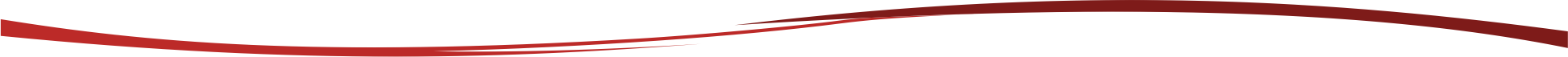 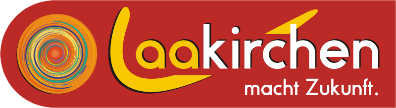 Stadtamt LaakirchenFinanzabteilungRathausplatz 14663 LaakirchenAngaben zum AntragstellerAntragsartRestabfall (schwarze Tonne)Bioabfall (grüneTonne)Kunststoffverpackungen (gelbe Tonne)Papier/Karton (rote Tonne)FamiliennameVornameVornameStraße/HausnummerPLZOrt Anmeldung Abmeldung Ummeldung Umtausch von       lt. auf       lt. Änderung Abfuhrintervall Anmerkungen:Abfuhrintervall 2-wöchig 4-wöchig      Stk. 60-Liter-Tonne      Jahresmiete € 3,00 zuzgl. 10% UStJahresmiete € 3,00 zuzgl. 10% USt      Stk. 90-Liter-Tonne      Jahresmiete € 3,00 zuzgl. 10% UStJahresmiete € 3,00 zuzgl. 10% USt      Stk. 120-Liter-Tonne      Jahresmiete € 3,00 zuzgl. 10% UStJahresmiete € 3,00 zuzgl. 10% USt      Stk. 240-Liter-Tonne      Jahresmiete € 4,00 zuzgl. 10% UStJahresmiete € 4,00 zuzgl. 10% USt      Stk. 120-Liter-Tonne      Jahresmiete € 3,00 zuzgl. 10% USt      Stk. 240-Liter-Tonne      Jahresmiete € 4,00 zuzgl. 10% USt      Stk. 120-Liter-Tonne      nur für Singlehaushalte (Ausnahme!)      Stk. 240-Liter-Tonne            Stk. 120-Liter-Tonne      nur für Singlehaushalte (Ausnahme!)      Stk. 240-Liter-Tonne      Ort und DatumUnterschriftDas unterschriebene Formular ist von der Finanzabteilung zu bestätigen und bei der Behälterabholung im Bauhof abzugeben.Ausgabezeiten:Montag – Donnerstag von 7 bis 14 UhrFreitag von 7 bis 12 UhrBestätigung FinanzabteilungBestätigung Bauhof……………….     ………………………………………………………..
Datum                      Unterschrift